МУНИЦИПАЛЬНОЕ БЮДЖЕТНОЕ ОБЩЕОБРАЗОВАТЕЛЬНОЕ УЧРЕЖДЕНИЕ АЛТАЙСКАЯ СРЕДНЯЯ ОБЩЕОБРАЗОВАТЕЛЬНАЯ ШКОЛА № 1СТРУКТУРНОЕ ПОДРАЗДЕЛЕНИЕ ДЕТСКИЙ САД ____________________________________________________________________________________________________659650 Россия, Алтайский край, Алтайский район, с. Алтайское, ул. Белокурихинская 6Конспект занятия с детьми старшей группы по ОО «Речевому развитие».Тема: Пересказ рассказа В.А. Сухомлинского «Яблоко и рассвет»                                                                                                                                                Выполнила: воспитатель высшейквалификационной категории Ловчикова Татьяна Ивановна                                            Алтайское 2022Схема конспекта занятияОбразовательная область: «Речевое развитие».Интеграция образовательных областей: «Познавательное развитие», «Социально-коммуникативное развитие»,  «Физическое  развитие»Тема занятия: Пересказ рассказа В.А. Сухомлинского «Яблоко и рассвет»Форма занятия: групповая.Цель: Совершенствовать умение пересказывать произведение. Составлять план пересказа.Программные задачи: Образовательные: Обучать детей вести беседу, отвечать на вопросы и задавать их.Развивающие:  Развивать умение слушать пересказ других детей, умение продолжить пересказ.Вызвать желание рассуждать, делать выводы.Воспитательные:Воспитывать доброжелательность, вежливость в общении друг с другом.Предварительная работа: Чтение рассказов «Яблоко в осеннем лесу», «Для чего говорят спасибо». Рисование иллюстраций к рассказам В.А. Сухомлинского.Методы и приёмы:Беседа, чтение, пересказ, обсуждение, игра.Учебно-методический комплект: В.В. Гербова «Развитие речи в детском саду старшая группа», 2022Оборудование и материалы: презентация, мяч, яблоко – муляж, наглядно –дидактическое пособие «Грамматика в картинках: Антонимы глаголы».Игровое упражнение: «Глаголы антонимы»Приглашаю детей в круг.Ребята, вы уже знаете игру со словами антонимами. Это когда к сказанному слову, нужно подобрать противоположное по смыслу слово.Все слова делятся на существительные, прилагательные и глаголы. К словам прилагательным мы подбирали слова антонимы. А сегодня поиграем со словами глаголами. Глагол обозначает действие.Надевать – сниматьОдевать – раздеватьПодниматься – спускатьсяПодъезжать – отъезжатьПлакать – смеятьсяМолодцы.Присаживайтесь на стулья. И посмотрите на экран.Перед вами портрет Василия Александровича Сухомлинского. Автор интересных рассказов для детей. Я вам читала рассказ «Яблоко в осеннем лесу» и «Для чего говорят спасибо». Вспомните и назовите, как звали девочек из рассказа «Яблоко в осеннем лесу» (Нина и Оля). Кому они отдали сорванное яблоко? (унесли маме, а мама разделила пополам и отдала дочкам). Молодцы.Кто шел по лесной дороге в рассказе «Для чего говорят спасибо» (по дороге шли дедушка и мальчик, был жаркий день и они остановились попить, дедушка отблагодарил ручей, а мальчику стало смешно). Молодцы. Сегодня я познакомлю вас еще с одним рассказом «Яблоко и рассвет». Подумайте, о чем может быть этот рассказ? (О яблоке, и начале дня)Садитесь поудобнее и слушайте внимательно. Чтобы запомнить содержание рассказа, я приготовила мнемотаблицу. Слушайте и смотрите на экран.Чтение рассказа «Яблоко и рассвет»Маленький Миша часто приходил в сад к дедушке своему Корнею. Угощал дед внука вкусными яблоками, грушами, мёдом.А Миша не мог отвести глаз от огромного, белого, нежного яблока, которое светилось на самой верхушке одной яблони.- Дедушка, милый, разрешите, я залезу и сорву вон то яблоко.- Нет, - ответил дедушка, - яблоко достанется тому, кто придёт в сад на рассвете и часок поработает: нальёт пчёлам воды, срежет сухие веточки.Сколько раз собирался Миша прийти в сад на рассвете, но не мог одолеть лень.Наконец всё-таки собрался с силами, открыл глаза, когда было ещё темно, отбросил подушку и побежал к дедушке в сад. Налил пчёлам воды, срезал сухие веточки.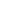 Взошла утренняя звезда. Подошёл Миша к яблоне с заветным яблоком, и у него дух захватило. Огромное яблоко на самой вершине было уже не белым, а розовым, как небо на рассвете.- Ну что ж, теперь яблоко твоё. Лезь и срывай, - сказал дедушка.- Нет, дедушка… Лучше завтра.- Почему?- Хочу ещё раз увидеть рассвет.Беседа по тексту рассказа.Чтобы пересказать рассказ, последовательно, ничего не упуская, мы составим план. Но сначала ответьте на вопросы:Как звали мальчика? (Миша)Куда приходил Миша? (к дедушке Корнею в сад)Чем угощал дедушка Мишу? (яблоками, грушами, медом).От чего Миша не мог отвести взгляд? (от яблока, которое висело на самой макушке яблони).Почему дедушка не разрешал сорвать это яблоко? (нужно было прийти на рассвете в сад, налить воду пчелам и обрезать сухие ветки)Почему Миша не мог прийти на рассвете? (не мог одолеть лень, но однажды Миша собрался и пришел в сад и сделал все что говорил дедушка).Почему Миша не сорвал яблоко? (чтобы еще раз увидеть рассвет)Молодцы. Ответили на вопросы. Давайте разделим рассказ на части и назовем каждую часть.Составление плана.У дедушки в саду.Заветное яблокоРабота на рассветеВзошла утренняя звезда. Послушайте еще раз рассказ. (читаю рассказ)Динамическая пауза «Яблоко»Вот так яблоко! (встали)Оно (руки в стороны)Соку сладкого полно. (руки на пояс)Руку протяните, (протянули руки вперед)Яблоко сорвите. (руки вверх)Стал ветер веточку качать, (качаем вверху руками)Трудно яблоко достать. (подтянулись)Подпрыгну, руку протяну (подпрыгнули)И быстро яблоко сорву! (хлопок в ладоши над головой)Вот так яблоко! (встали)Оно (руки в стороны)Соку сладкого полно. (руки на пояс)Пересказ рассказа детьми.Я приготовила для вас яблоко. У кого яблоко в руках, начинает пересказывать, все внимательно слушают. Я останавливаю вас, и вы сами выбираете следующего на пересказ передовая яблоко. Пересказывая обращайте внимание на картинки, они помогают вспомнить текст рассказа.(дети пересказывают, передовая яблоко следующему)Молодцы ребята, вы запомнили рассказ В.А. Сухомлинского. Вам понравился рассказ? Почему? (он интересный, не сложный). Чему учит рассказ «Яблоко и рассвет» (трудолюбию, что нужно помогать старшим, видеть красоту природы)Я рада, что вам нравятся рассказы. Расскажите рассказ дома своим родителям или брату или сестре.